Laboratory standard—upper limit of normal range for troponin assay, total micrograms per litre N[NNN]Exported from METEOR(AIHW's Metadata Online Registry)© Australian Institute of Health and Welfare 2024This product, excluding the AIHW logo, Commonwealth Coat of Arms and any material owned by a third party or protected by a trademark, has been released under a Creative Commons BY 4.0 (CC BY 4.0) licence. Excluded material owned by third parties may include, for example, design and layout, images obtained under licence from third parties and signatures. We have made all reasonable efforts to identify and label material owned by third parties.You may distribute, remix and build on this website’s material but must attribute the AIHW as the copyright holder, in line with our attribution policy. The full terms and conditions of this licence are available at https://creativecommons.org/licenses/by/4.0/.Enquiries relating to copyright should be addressed to info@aihw.gov.au.Enquiries or comments on the METEOR metadata or download should be directed to the METEOR team at meteor@aihw.gov.au.Laboratory standard—upper limit of normal range for troponin assay, total micrograms per litre N[NNN]Identifying and definitional attributesIdentifying and definitional attributesMetadata item type:Data ElementShort name:Troponin assay—upper limit of normal range (micrograms per litre)METEOR identifier:285326Registration status:Health, Superseded 01/10/2008Definition:Laboratory standard for the value of `troponin T' or `troponin I' measured in micrograms per litre that is the upper boundary of the normal reference range.Data element concept attributesData element concept attributesIdentifying and definitional attributesIdentifying and definitional attributesData element concept:Laboratory standard—upper limit of normal range of troponin assay METEOR identifier:285229Registration status:Health, Standard 04/06/2004Definition:Laboratory standard for the value of `troponin T' or `troponin I' that is the upper boundary of the normal reference range.Object class:Laboratory standardProperty:Upper limit of normal range of troponin assayValue domain attributes Value domain attributes Identifying and definitional attributesIdentifying and definitional attributesValue domain:Total micrograms per litre  N[NNN]METEOR identifier:292483Registration status:Health, Superseded 01/10/2008Definition:Total number of micrograms per litre (µg/L).Representational attributesRepresentational attributesRepresentational attributesRepresentation class:TotalTotalData type:NumberNumberFormat:N[NNN]N[NNN]Maximum character length:44ValueMeaningSupplementary values:9999
 Not stated/inadequately described
 Unit of measure:Microgram per litre (µg/L)Microgram per litre (µg/L)Data element attributes Data element attributes Collection and usage attributesCollection and usage attributesGuide for use:Record the upper limit of normal (usually the ninety-ninth percentile of a normal population) for the individual laboratory.Source and reference attributesSource and reference attributesSubmitting organisation:Acute coronary syndrome data working group
Relational attributesRelational attributesRelated metadata references:Has been superseded by Laboratory standard—upper limit of normal range for troponin assay, total micrograms per litre N[NNN]       Health, Standard 01/10/2008
Is re-engineered from  Troponin assay - upper limit of normal range, version 1, DE, NHDD, NHIMG, Superseded 01/03/2005.pdf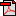  (13.9 KB)       No registration status
See also Person—troponin level (measured), total micrograms per litre NN.NN       Health, Standard 01/10/2008Implementation in Data Set Specifications:Acute coronary syndrome (clinical) DSS       Health, Superseded 01/10/2008
Acute coronary syndrome (clinical) DSS       Health, Superseded 07/12/2005